　　提出日　　　　年　　　月　　　日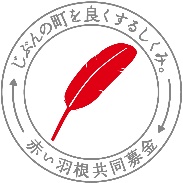 令和５年度募集　ほっこりスマイルプロジェクト申請書（１回目）　　　　　　(助成事業対象期間は令和６年４月１日から令和７年３月３１日)　東近江市社会福祉協議会　会長　宛１．申請者情報※現在活動中の方は活動内容がわかる資料や写真等があればご提出ください。２．助成金申請額等３．今回助成金を受けて申請する事業の内容について４．必要経費　※収入合計Ａと支出合計Ｂは同額になります。５．団体構成員名簿(個人で申請される場合は個人名のみ記入してください)※個人情報は適切かつ慎重に管理します。いただいた情報は助成審査に関係する事務連絡等に使用します申　請　団　体ふりがな申　請　団　体団体名※個人の場合は記入不要※個人の場合は記入不要申　請　団　体設立年月日　　　　　　　　年　　　　　　月　　　　　日　　　　　　　　年　　　　　　月　　　　　日申　請　団　体団体構成人数申　請　団　体活動拠点申　請　者ふりがな申　請　者申請者(団体の場合は代表者)(氏名)　　　　　　　　　　　　　　　　　　　　　　　　㊞　(氏名)　　　　　　　　　　　　　　　　　　　　　　　　㊞　申　請　者住　所〒　　　　-　　　　〒　　　　-　　　　申　請　者電　話　　出来るだけ日中に連絡が取れる番号　　出来るだけ日中に連絡が取れる番号申　請　者E-mail申　請　者E-mail今後、共同募金の助成等の情報を送らせていただきます今後、共同募金の助成等の情報を送らせていただきますSNSの有無SNSの有無有 （　　　　　　　　　　　　）　　　　　　　無有 （　　　　　　　　　　　　）　　　　　　　無申請者以外に連絡を希望される場合はご記入ください。申請者以外に連絡を希望される場合はご記入ください。氏　名電　　話申請者以外に連絡を希望される場合はご記入ください。申請者以外に連絡を希望される場合はご記入ください。住　所〒携帯電話団体・個人の活動内容団体・個人の活動内容活動中これから活動する→下記を記入してください→P２から記入してください※現在活動されている団体等は下記の項目についてご記入ください（これから活動する場合は記入不要です）【活動内容】【現在取り組まれている活動のねらいや目的、叶えたいこと】【活動している地域】【対象者】【活動回数】【参加者数】※現在活動されている団体等は下記の項目についてご記入ください（これから活動する場合は記入不要です）【活動内容】【現在取り組まれている活動のねらいや目的、叶えたいこと】【活動している地域】【対象者】【活動回数】【参加者数】※現在活動されている団体等は下記の項目についてご記入ください（これから活動する場合は記入不要です）【活動内容】【現在取り組まれている活動のねらいや目的、叶えたいこと】【活動している地域】【対象者】【活動回数】【参加者数】※現在活動されている団体等は下記の項目についてご記入ください（これから活動する場合は記入不要です）【活動内容】【現在取り組まれている活動のねらいや目的、叶えたいこと】【活動している地域】【対象者】【活動回数】【参加者数】申請額　　　　　　　　　　　円総事業費　　　　　　　　　　　円申　請事業名活動の内容や目的を、端的に表すわかりやすい名前をつけてください。申　請事業名申請事業の目的・ねらい・解決したい課題【活動開始時期】【なぜその活動を始めた(始めようと思った)のか、解消したいこと】活動内容①事業の対象とする人や人数など【笑顔にしたい人（対象者・呼びかけ先)】【参加予定人数】　　　　　　　　　　　　　　　　　　　　　　　　　　人程度活動内容②活動の開催時期や回数、場所【開催予定時期】　　　　　　　　年　　　　　　月　　　　　　日【回数(２回以上)】【開催場所】活動内容③具体的な活動内容(これからやってみたいことも含む)赤い羽根共同募金のご協力赤い羽根共同募金について、ご協力いただける活動についてご記入ください（☑）赤い羽根共同募金のご協力□事業のチラシ等による広報　　　　 □事業実施時の募金箱・のぼり旗の設置□赤い羽根共同募金の街頭啓発　　□その他（　　　　　　　　　　　　）収　入　科　目金　　額（円）積　算　内　訳本助成金ほっこりスマイルプロジェクト助成金（申請請求額と同額）自己財源収入合計〔Ａ〕支　出　科　目金　　額（円）積　算　内　訳諸謝金交通費消耗品費通信運搬費印刷製本費原材料費手数料保険料使用料および賃借料備品購入費その他支出合計〔Ｂ〕（各員につき、市内か市外に○を付けてください。ただし市内とは市内在住・在学・在勤とします。）（各員につき、市内か市外に○を付けてください。ただし市内とは市内在住・在学・在勤とします。）（各員につき、市内か市外に○を付けてください。ただし市内とは市内在住・在学・在勤とします。）（各員につき、市内か市外に○を付けてください。ただし市内とは市内在住・在学・在勤とします。）１（市内・市外）１１（市内・市外）２（市内・市外）１２（市内・市外）３（市内・市外）１３（市内・市外）４（市内・市外）１４（市内・市外）５（市内・市外）１５（市内・市外）６（市内・市外）１６（市内・市外）７（市内・市外）１７（市内・市外）８（市内・市外）１８（市内・市外）９（市内・市外）１９（市内・市外）１０（市内・市外）２０（市内・市外）